Problem of the Week #44- Walk, Jog or BikeA walker and a jogger left the town of Pi at the same time, heading toward the town of Sigma.The walker and jogger travel at constant speeds of 6 km/h and 10 km/h, respectively.At the same time, a cyclist left Sigma heading toward the town of Pi. The cyclist travels at a constant speed of 14 km/h.If the biker passed the walker 4 minutes after passing the jogger, how far apart are the towns of Pi and Sigma?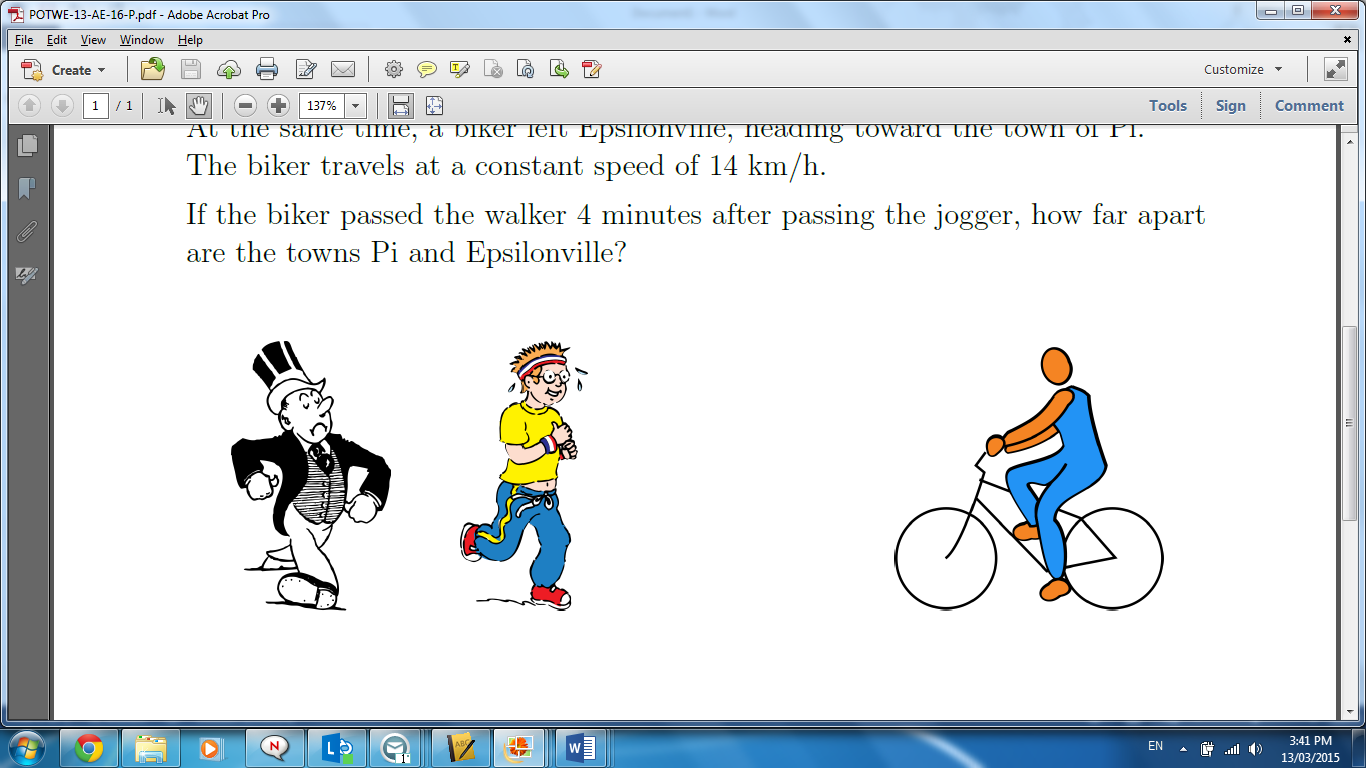 